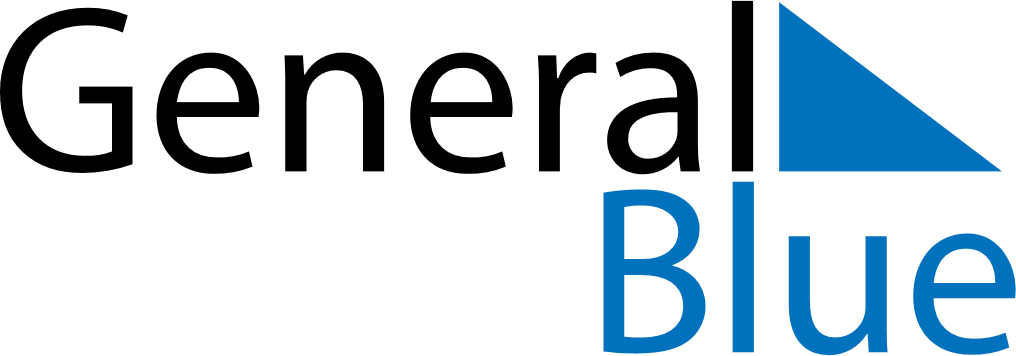 March 2027March 2027March 2027JapanJapanMondayTuesdayWednesdayThursdayFridaySaturdaySunday123456789101112131415161718192021Spring Equinox Day22232425262728Spring Equinox Day (substitute day)293031